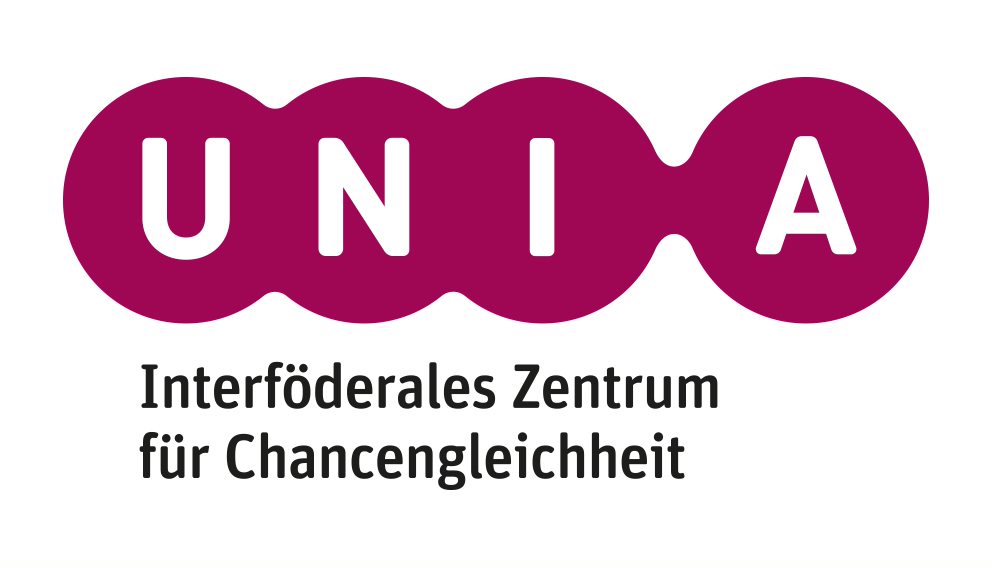 EINVERSTÄNDNISERKLÄRUNG FÜR DIE VERÖFFENTLICHUNG VON PORTRÄTAUFNAHMEN  Volljährige/r Teilnehmer/inIch (Name und Vorname) ……………………………………………………………………………………………………………………………………………….. stimme der Veröffentlichung und Verbreitung von Bildermaterial zu welches im Rahmen des Wettbewerbs #GibMir1Minute – Dreh einen Film gegen Rassismus* gemacht wurde. Ich gebe dem Interföderalen Zentrum für Chancengleichheit Unia die Erlaubnis diese Aufnahmen zu verwenden und im Internet und auf Veranstaltungen, die es organisiert oder an welchen es teilnimmt, zu verbreiten.Unterschrift* Mehr Informationen zum Wettbewerb auf www.gibmir1minute.be